ЭТО ВАЖНО ЗНАТЬ: за какие периоды социально значимой деятельности начисляются пенсионные баллы?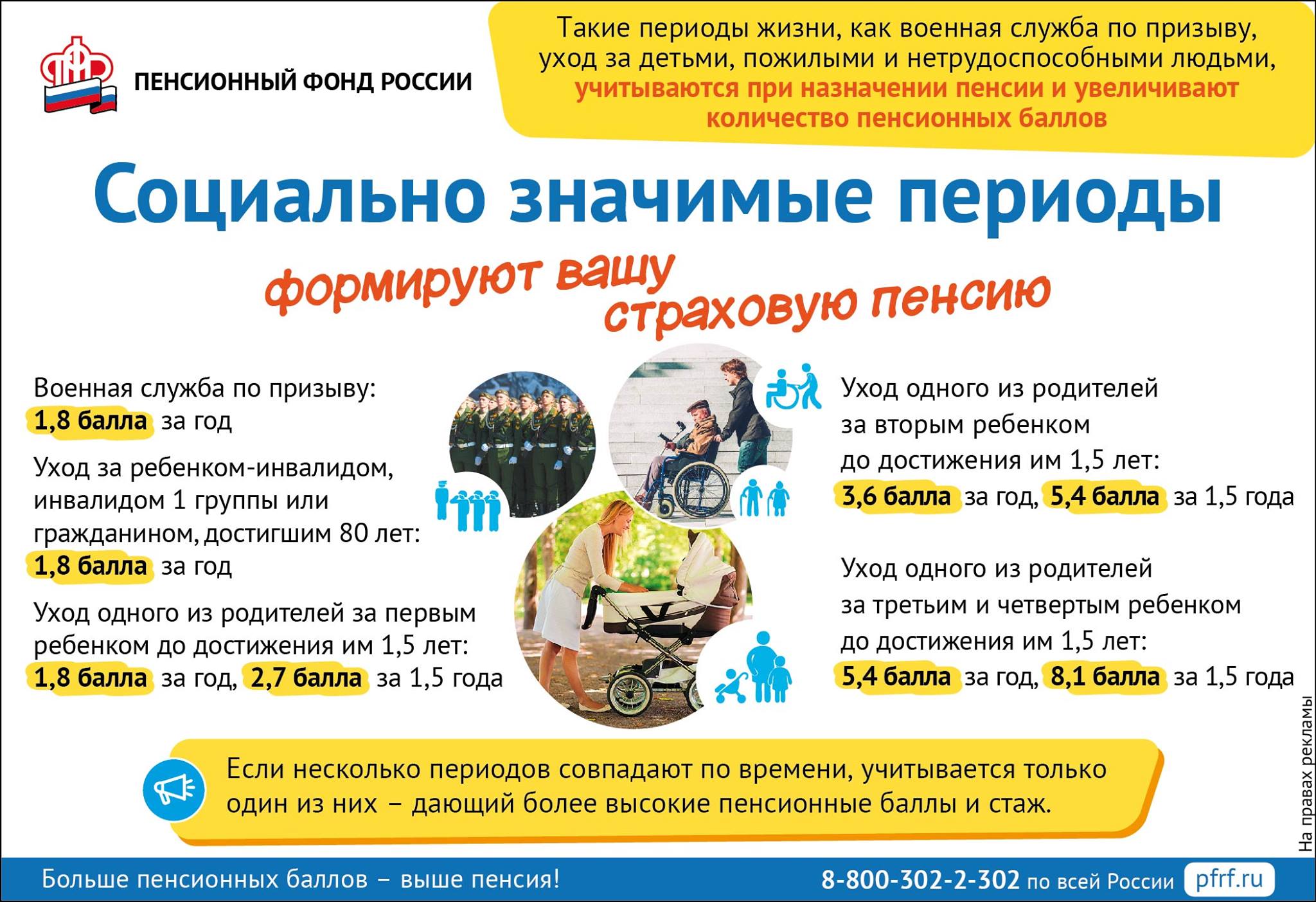 Управление ПФР ГУ-ОПФР по КБР в Чегемском районе